Publicado en Madrid el 04/12/2018 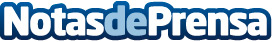 La innovación para la logística tendrá su propio evento: GR-EX LogisticsGR-EX Logistics tendrá lugar junto a Global Robot Expo los próximos días 8 y 9 de mayo de 2019. La gran demanda que ha generado la iniciativa, obliga a la organización a cambiar a un espacio mayor, del Pabellón 1 al Pabellón 5 de IFEMA, Feria de MadridDatos de contacto:Director de Marketing de Global Robot ExpoPatrick Cyrus+34 96 134 12 68Nota de prensa publicada en: https://www.notasdeprensa.es/la-innovacion-para-la-logistica-tendra-su Categorias: Internacional Nacional Inteligencia Artificial y Robótica Madrid Logística Eventos Construcción y Materiales http://www.notasdeprensa.es